We Need Your Help, Please!The Lancet Commission and RTI International are conducting research to learn about people who are deaf and hard of hearing. As a person who has been identified as deaf or hard of hearing since the age of 3 years (or earlier), I need your help. I am inviting you to take an online survey. The questions will ask about your experiences as an individual who is deaf or hard of hearing. Your responses will help health professionals, policymakers, and researchers understand the unique social obstacles of people who are deaf or hard of hearing.You will be able to complete the online survey in about 45 minutes. You must be at least 18 years of age and a U.S. Citizen to participate.I want to alert you that the survey contains some questions about your negative social experiences. I know this may be difficult. Yet, your responses to these questions are important to help us understand how deafness and hearing loss have impacted you .RTI International will honor your privacy. They will take steps to protect your identity and personal information. Only members of the research team will have access.To give us your permission to participate click here. The survey will be sent to you in a few weeks.For more information contact Dr. Joni Alberg at joni.alberg@duke.edu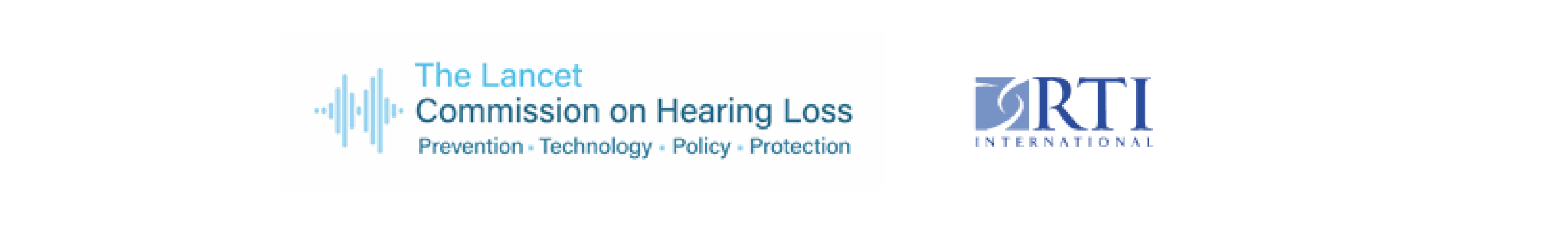 